Bosquejo de estudio para EclesiastésEclesiastés 1:1-11 – Antítesis: Todo es vanidad.Eclesiastés 1:12-2:23 – Todo es vanidad sin unCreador soberano.Eclesiastés 2:24-26 – Tesis: Todo es valioso si el Dios soberano gobierna el universo.Eclesiastés 3:1-15 – La soberanía de Dios reafirmada.Eclesiastés 3:16-4:16 – Objeción: Si Dios es soberano, ¿por qué hay tantosproblemas en el mundo?Eclesiastés 5:1-7 – Primera respuesta: ¿Quién eres tú,criatura, para señalar al Creador?; en cambio, deberías permanecer en silencio y adoración.Eclesiastés 5:8-7:14 – Segunda respuesta: ¿Qué es elbien o la prosperidad? Quienes lo tienen no necesariamente tienen una bendición de Dios, ni aquellos que carecen de ello necesariamente tienen una maldición de Dios.Eclesiastés 7:15-29 – Tercera respuesta: Las cosas «malas» le pasan a las personas «buenas» porque nadie es bueno. Eclesiastés 8:1-12:14 – Aplicación práctica derivada de los capítulos 1-7.  Bosquejo de estudio para Cantar de los CantaresCantar de los Cantares 1:1-3:5 – El cortejoCantar de los Cantares 3:6-5:1 – La bodaCantar de los Cantares 5:2-8:14 – El matrimonioPrimera edición en español: 2019Copyright © 2019 por 9Marks para esta versión españolaSeminario Básico—Panorama del A.T.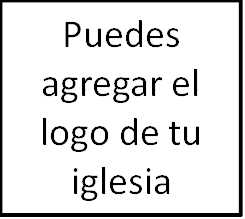 Clase 14: Eclesiastés y Cantares ECLESIASTÉS Contexto¿Quién es el «Predicador»Escenario dentro de la narrativa histórica de la salvaciónTema¡Valioso! ¡Valioso! Todo es valioso porque todo está ordenado por un Dios eterno, soberano y decidido. Por tanto, deberíamos temer a Dios y regocijarnos en lo que él nos ha dado para hacer y tener.Estructura del libroVanidad de vanidades – Eclesiastés 1:1-2:23Tesis del libro: Eclesiastés 2:24-26«24 No hay cosa mejor para el hombre sino que coma y beba, y que su alma se alegre en su trabajo. También he visto que esto es de la mano de Dios. 25 Porque ¿quién comerá, y quién se cuidará, mejor que yo? 26 Porque al hombre que le agrada, Dios le da sabiduría, ciencia y gozo; mas al pecador da el trabajo de recoger y amontonar, para darlo al que agrada a Dios. También esto es vanidad y aflicción de espíritu».Eclesiastés 3:12-14; 5:18-20; 8:15; 9:7-10Comer y beber¿Quién puede disfrutar?Dios da sabiduría, conocimiento y gozoUna apertura para el evangelio en nuestra culturaEl resto del libroObjeción: El problema del malTres respuestasAplicación prácticaCANTAR DE LOS CANTARESContexto ¿Un libro acerca del matrimonio? ¿O acerca del amor de Dios por su pueblo?TemaCantar de los Cantares canta acerca del hijo de David, que es el rey ideal de Israel, que es la simiente de la mujer, simiente de Abraham, simiente de Judá, simiente de David, que goza de una intimidad desinhibida y desvergonzada con su amada, en un huerto que le pertenece.El cortejo«No despertéis ni hagáis velar al amor, hasta que quiera».La bodaEl matrimonioCantar de los Cantares a la luz de Génesis 3